The endocrine systemWhat’s in a name? - The word endocrine derives from the Greek words "endo," meaning within, and "crinis," meaning to secrete,Introduction to the endocrine system: Core knowledge 1Watch the video on the prep page and answer these questions – you’ll need to pause quite a bitThe endocrine system co-ordinates homeostasis. What does this mean in the context of our bodies?What role does the endocrine system perform?What does the endocrine system primary consist of?What do these constituents do?What are hormones?Where do they travel and to where?Give examples of the actions that hormones help regulate or controlHow do hormones work? Core knowledge 2Watch this short video on the endocrine system and see if you can label the glands on the diagram https://www.tutor2u.net/psychology/reference/biopsychology-endocrine-system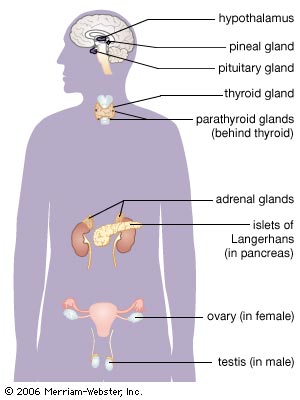 Challenge: click on this link and read details about the endocrine system. Make further notes on important glands, the hormones they release and their functionshttp://www.innerbody.com/image/endoov.htmlThe endocrine system: Fight or flightInstructions: Click on the link to watch a brief video about Flight or Flight https://www.youtube.com/watch?v=uxweRCXaLVAlightThen attempt to fill out the gapped work sheet below using the appropriate word to answer this 6 mark exam question.Outline the key processes involved with the fight or flight response, make reference to the role of adrenaline in your answer (6 marks)Core knowledge 1: up for the fight (or flight)A person will change from their normal resting state (the parasympathetic state) to the physiologically aroused ___________________ state when faced with a perceived ____________.  This causes the __________________ ___________ to release ___________________________________________ ______________ (ACTH). This has the effect on the cells of the _____________________ _______________ causing them to release ___________________________.  This triggers physiological changes in the body which creates the physiological arousal necessary for the _______________________ or _________________________ responseadrenaline          threat          sympathetic        adrenocorticotrophic hormoneadrenal gland           fight         pituitary gland            flightCore knowledge 2: what biological changes occur due to increased adrenaline?The physiological changes initiated by the secretion of adrenalin include increased heart rate, increased breathing rate, dilated pupils, inhibits digestion and inhibits saliva productionQ) feeling anxious? This often leads to the sensation of butterflies in the stomach, can you guess using a physiological reason why these may occur? Core knowledge 3: - calming down againOnce the threat has passed, the parasympathetic nervous system is activated to ________ the person down and return them to a ______________ _________. __________________ is no longer secreted from the ________________ _________. Heart and breathing rates return to normal, and the person establishes _____________________. The parasympathetic nervous system works in ___________________ to the sympathetic nervous system and act like a _________ so we do not use up all our vital resources by staying in a constant state of heightened physiological arousal adrenal gland          calm          homeostasis        adrenaline       resting state           brake             oppositionTASK 2: Label the diagram using the words and phrases below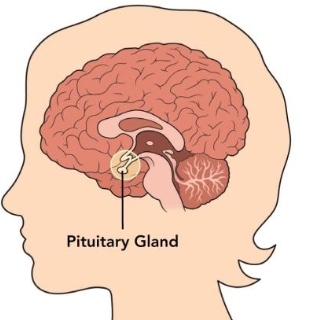 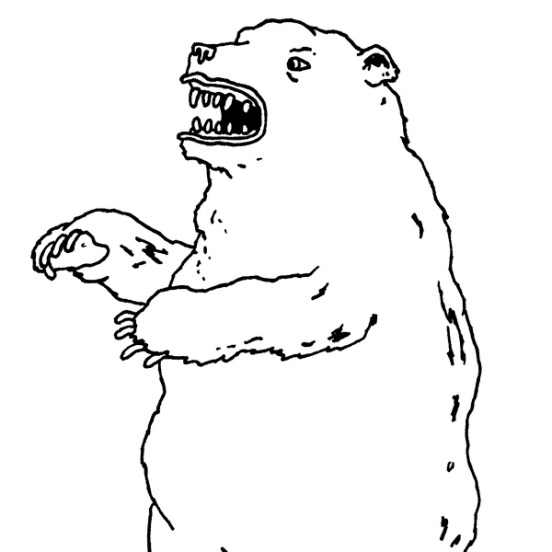 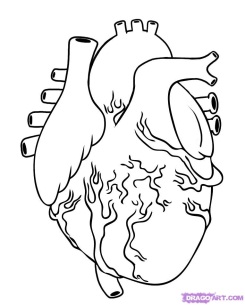 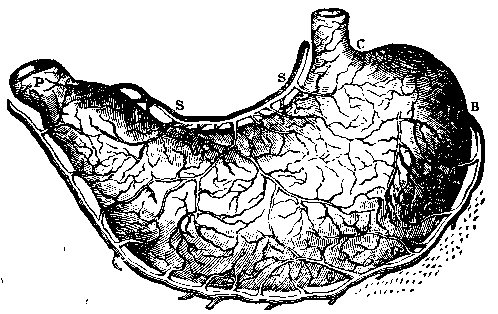 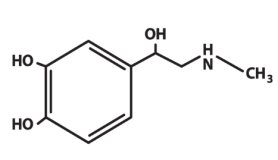 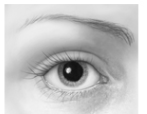 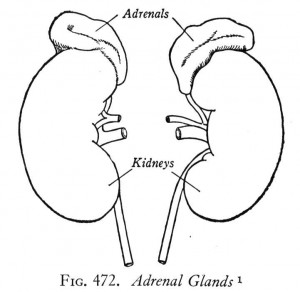 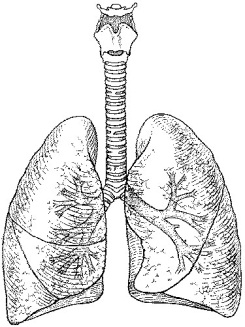 Don’t forget the parasympathetic response: After a few minutes, the parasympathetic branch of the ANS is activated, and the body returns to normal by establishing homeostasis.  Heart rate and respiratory rates decrease, adrenaline secretion slows down, the feeling of butterflies subside and sweating stops.